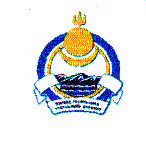 Совет депутатов муниципального образования сельское поселение «Иволгинское»Иволгинского района Республики Бурятия671050, Республика Бурятия, Иволгинский район, с. Иволгинск ул. Ленина, 23, Тел. 8(30140)41067 факс 8(30140)41065РЕШЕНИЕот  «15» ноября 2020 г.						                    № 68c. Иволгинск«Об утверждении старосты села Колобки муниципального образования сельское поселение «Иволгинское» Иволгинского района Республики Бурятия»Руководствуясь Федеральным законом от 06.10.2003 № 131-ФЗ «Об общих принципах организации местного самоуправления в Российской Федерации», Законом Республики Бурятия от 07.12.2004 № 896-III «Об организации местного самоуправления в Республике Бурятия», Уставом муниципального образования сельского поселения «Иволгинское» по представлению схода граждан, Совет депутатов муниципального образования сельское поселение «Иволгинское»РЕШИЛ:1. Утвердить Антонову Янну Александровну на должность старосты села Колобки Муниципального образования сельское поселение «Иволгинское» Иволгинского района Республики Бурятия.2. Настоящее решение вступает в силу со дня его официального обнародования на стендах учреждений и организаций сельского поселения и размещения на официальном сайте МО СП «Иволгинское».Глава муниципального образования сельское поселение «Иволгинское»				      А.Ц. Мункуев